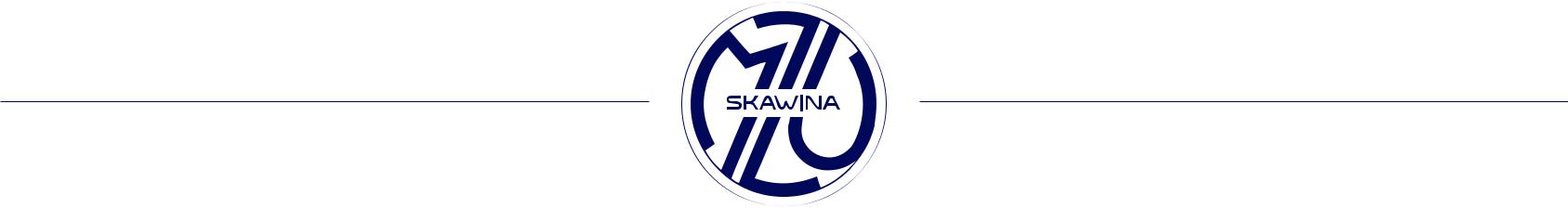 Załącznik nr 7 …………………………………………………..	   (pieczęć firmowa Wykonawcy)WYKAZ  OSÓBSkładając ofertę w postępowaniu o udzielenie zamówienia publicznego na realizację zamówienia pt: „I etap -Budowa rampy przeładunkowej odpadów komunalnych wraz z dojściem, dojazdem i placem manewrowym, oświetleniem placu, budowa kanalizacji deszczowej na dz. Nr 2043/52, 2043/53 w miejscowości Skawina”oświadczam, że dysponuję osobami zdolnymi do realizacji zamówienia, w tym minimum jedną osobą przeznaczoną na funkcję Kierownika budowy posiadającą uprawnienia budowlane do kierowania robotami budowlanymi w inżynieryjnej drogowej bez ograniczeń posiadającą doświadczenie w kierowaniu co najmniej jedną  robotą budowlaną polegającą na budowie sieci wodociągowej o wartości minimum  250 000,00 zł brutto:............................................										 ................................................................................          Miejscowość i data											 /Pieczątka, Podpis osoby (osób) uprawnionej (ych)													                do reprezentowania WykonawcyLp.Nazwisko i imięKierownik budowyKwalifikacje zawodowe,       nr uprawnieńRodzaj robótWartość brutto robótPodmiot na rzecz którego roboty zostały wykonaneInformacja o podstawie do dysponowania wskazaną osobą